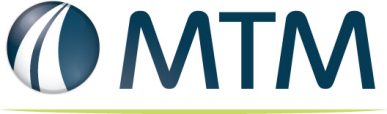 Title:  Rhode Island/MTM Implementation MeetingDate:  Wednesday, October 11, 2018	Dial In: 1-408-792-6300 	Code:  289 618 230MTM AttendeesRanichandhira Nandakumar, EDI DeveloperGilu Chathaparampil, EDI DeveloperJosh Heidbrier, EDI DeveloperStacie Haig, Business Analyst II, Business TechnologyJon Cline, Manager, Product Delivery, Business TechnologyStacy Brune, Manager Business Implementation Valerie Barr, Director, Business ImplementationEOHHS AttendeesMichelle NicoteroJohn BoninGenevieve JohnsonMario OlivieriBrenna M McCabeMarlanea PeabodyLissa DiMauroJason LyonHector Rivera – work with DXC assisting in Project ManagementEric Ninneman- DXC Project Manager – PM for EDIMary Jane Nardone - Sandra Bates – Provider Representative Agenda Topics:IntroductionsMTM SFTP set-up External Contact Email: Jason Lyon Reports posted to MTM SFTP for EOHHS retrieval Format – Excel/.csvSecure email set-upB2B Secure Email Form – working through their IT department. EOHHS to get this to us as soon as possible. EDIEDI files through a web portal – after establishing MTM as a Provider.Encounters will be submitted through this portal as wellPortal will ensure files are HIPAA compliantDoes this web portal allow automation of pickup and delivery of files – there are automated specs in the companion guide. Companion guide within contract MTM to provide questions to DXC on EDI meeting Monday. Population sub-groupsMedicaid – 834 will have Medicaid onlyTANF – separate file – proprietary file that DXC will send through the SFTP site. ETP – 1 time file delivery (history files) only source we will have for these membersEligibilityMonthly full file received from EOHHS – correct. within the 1st two weeks of the monthMonthly change file or Full change file?  – Full change file end of the month.State Fiscal calendar to be provide to MTM – DXC will provide us with the dates that DXC will send the file.Test file submission date – EOHHS to provide 820 Capitation file – MMIS does not generate an 820 file.834 files serve as a dual purpose for PMPM reconciliation. Record recording the EFT deposit made to MTM.TANF – we are not paid on a capitated method. EOHHS will determine & communicate how this is paid currently. Provider Enrollment – MTM has submitted application 10/11/2018Provider Portal Access – will be able to review recipient eligibility. Log in with our trading partner ID to pull eligibility files. Encounter file testingGeneral question – Testing Timeframe – MTM to determine timing for testing on our end. Josh to provide Monday.Early December to provide Production File – 12/9/2018 Action Item LogAction Item LogAction Item LogAction Item LogAction Item LogTask Number / ItemTask Number / ItemOwnerStatusDue Date1B2B Secure Email FormEOHHSIn Progress10/19/20182State Fiscal Calendar for eligibility deliveryDXCIn Progress10/15/20183Eligibility test schedule MTM In Progress10/15/20184TANF PaymentEOHHSIn Progress10/15/201856MTM sign up as ProviderMTMIn Progress10/19/2018789MTM SFTP External Contact InformationEOHHSComplete10/2/201810Monthly Change File or Full File ConfirmationEOHHSComplete10/5/201811Provider Sign Up ApplicationEOHHSComplete10/1/201812Eligibility Portal DocumentationEOHHSComplete10/8/2018131415161718